Профилактические рейды для телепередачи «Петровка 38»Сотрудники 2 РОНПР Управления по ТиНАО Главного управления МЧС России совместно с сотрудниками полиции и участковыми провели профилактические рейды для телепрограммы «Петровка 38». Инспекторы государственного пожарного надзора Валентина Решетникова и Евгений Маскайкин совместно с участковыми поселения Краснопахарское,   г. Москвы провели беседы с жителями и отдыхающими в парке «Красная Пахра», оборудованного специально местами для приготовления пиши путем термической обработки, то есть на мангале и с жителями д. Колотилово. Рассказали о правилах поведения в лесах и лесопарковых зонах, о том, что строго запрещено разведение костров на данных территориях.Сотрудники 2 РОНПР напомнили отдыхающим и жителям поселения Краснопахорского о правилах пожарной безопасности в весенне-летний пожароопасный период. Так же напомнили о том, что в садовых домах, дачах и коттеджах запрещается хранить легковоспламеняющиеся и горючие жидкости, а также горючие материалы. Рассказывают, что территория садоводческих участков должна своевременно очищаться от горючих отходов, мусора, сухой травы и листьев.В ходе профилактических бесед жителям вручали памятки по пожарной безопасности в весенне-летний пожароопасный период. 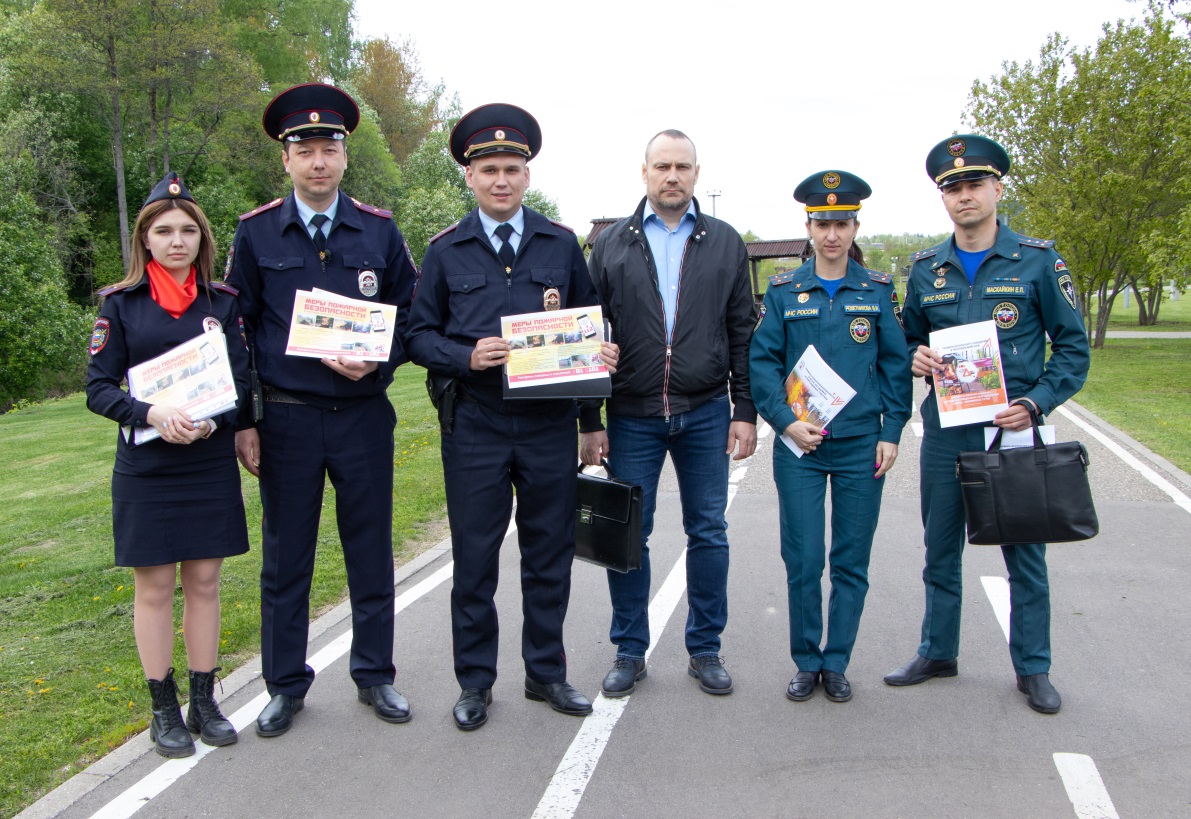 